1. Ile  to groszy?  Oblicz według wzoru.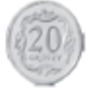 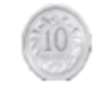 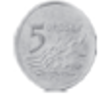 20gr +20 gr +10gr + 5gr = 55gr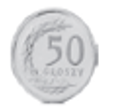 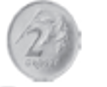 ………………………………………………………………………………..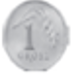 ………………………………………………………………………………………………………………………………………………………………….2. jakimi monetami zapłacisz?Wzór: 45gr = 20gr +20gr + 2gr + 2gr + 1gr53gr  =72gr =38gr =76gr =100gr =94gr =